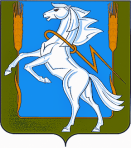 Выборы депутатов Совета депутатовМирненское сельское поселениеСосновского района Челябинской области08 сентября 2019 годаИЗБИРАТЕЛЬНАЯ КОМИССИЯ МУНИЦИПАЛЬНОГО ОБРАЗОВАНИЯ МИРНЕНСКОЕ СЕЛЬСКОЕ ПОСЕЛЕНИЕ	РЕШЕНИЕ	 «09» сентября 2019 г.                                                                            № 12/48В соответствии со статьей 50 Закона Челябинской области «О муниципальных выборах в Челябинской области», на основании протоколов №№ 1-11 по выборам депутатов Совета депутатов ИКМО Мирненского сельского поселения  РЕШАЕТ:1. Признать выборы депутатов Совета депутатов Мирненского сельского поселения по  одномандатным избирательным округам №№ 1-11 состоявшимися и действительными.2. Установить, что в Совет депутатов Мирненского сельского поселения четвертого созыва избраны 11 депутатов  (списки избранных депутатов прилагаются).3. Опубликовать настоящее постановление в газете «Сосновская нива».Председатель ИКМО:                   Н.Д. ОкрачковаСекретарь ИКМО                          Т.И. Веприк           Приложениек  решению  избирательной комиссииМирненского сельского поселенияот «09» сентября  2019 года  № 12/48СПИСОКизбранных депутатов Совета депутатов Мирненского сельского поселения четвертого созыва созываОб установлении общих результатов выборов депутатов Совета депутатов Мирненского сельского поселения№ п.п.Фамилия, имя, отчество избранного депутатаНомеризбирательного округа1Петрович Андрей ВафиловичОдномандатный № 12Мельничук Валентина ВикторовнаОдномандатный № 23Новокрещеннова Наталья ВладимировнаОдномандатный № 34Белобородов Владимир Алексеевич Одномандатный № 45Подкорытова Вилена ЖавдатовнаОдномандатный № 56Гордеев Сергей ИвановичОдномандатный № 67Абдрахимова Анна АлександровнаОдномандатный № 78Трофимов Александр НиколаевичОдномандатный № 89Хвесюк Любовь ИвановнаОдномандатный № 910Першин Евгений ВалерьевичОдномандатный № 1011Степанов Сергей ВячеславовичОдномандатный № 11